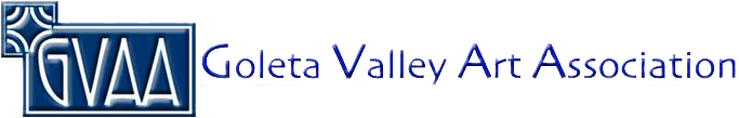 2022 Goleta Valley Art Association Art Festival at Camino Real MarketplaceThe Summer Show and Sale at the Marketplace Saturday, August 13, 11 am-5 pm Artist Application Name: ____________________________________________ Date__________ Mailing Address ________________________________________________________City _______________________Zip _________________ Email: __________________________________Website________________________Telephone: Home ____________________Cell _____________________ Please select (choose one option): Panels measure 38 wide X 60 or 72 inches high. If you are planning to hang jewelry or other similar art pieces, request the 60-inch-high panels which are more suitable for hanging these types of items____ $35 for one panel (single panel) 38”X __ 60” or __ 72” ____ $70 for two panels (double panel) 38”X __ 60” or __72" ____ I will be sharing a double panel with __________________________    Pay with PayPal:  https://www.thegoletavalleyartassociation.org/marketplace-show.htmlOr pay by check:Amount paid $________ ​(Make check payable to ​GVAA, Marketplace​ in memo line.) You can scan and email application to patheller@cox.net if using PayPal or mailapplication and/or check to:GVAA at the Marketplacec/o Pat Heller, 280 N Fairview Ave #1, Goleta, CA 93117APPLICATION DEADLINE: Monday, August 1.​ Applications will be processed in the order received. Confirmation will be sent to you when your application and payment have been received if space is still available. Applications received after the deadline will be processed if space is available. Your application and check will be returned if no space is available.I have read and agree to the GVAA Artists’ Guidelines and Procedures. (signed)__________________________________________________________Questions? Contact Special Events Coordinator Pat Heller, patheller@cox.net